Nudelsalat mit Hähnchen und Blutorangen-Mango-Soße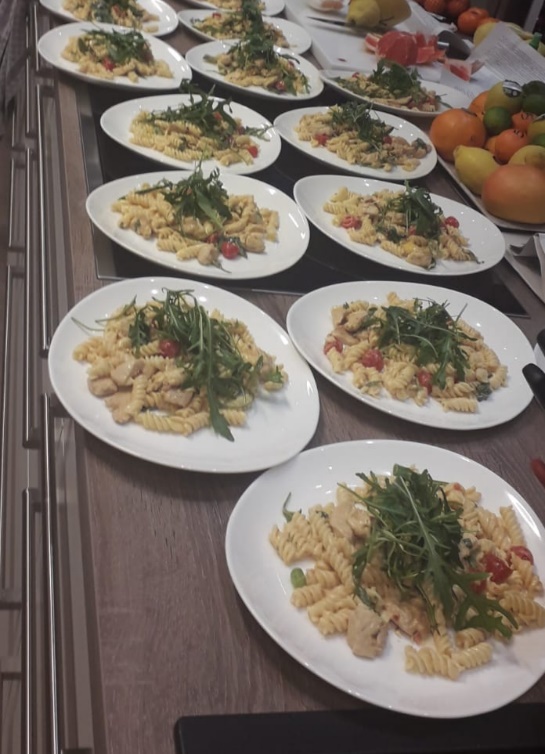 Zutaten für 4 Personen:400g Fusilli Nudeln200g Tomatenmark400ml Wasser3 Blutorangen1 Mangoje ein Bund Rosmarin und Thymian200g Knollensellerie 1 Zwiebel125g Packung Rucola100g CherrytomatenZubereitung:Die Nudeln in Salzwasser kochen und das Hähnchen in Scheiben geschnitten anbraten und würzen.Für die Soße wird der Sellerie geschält, kleingeschnitten und gemeinsam mit der Zwiebel angebraten.Anschließend mit Wasser ablöschen und den Saft der Blutorangen und die kleingeschnittene Mango, sowie das Tomatenmark dazugeben. Mit den Rosmarin und Thymian kurz aufkochen und pürieren. Jetzt nur noch mit Salz und Pfeffer abschmecken. Fertig ist eine fruchtige Soße.Die Soße zu den Nudeln geben und mit dem Hähnchenfleisch vermischen. Zum Schluss auf einen Teller anrichten und den frischen Rucola sowie die Tomaten darüber geben.   